 	1463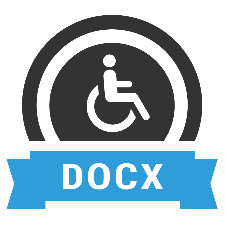 